Giraffes Can’t Dance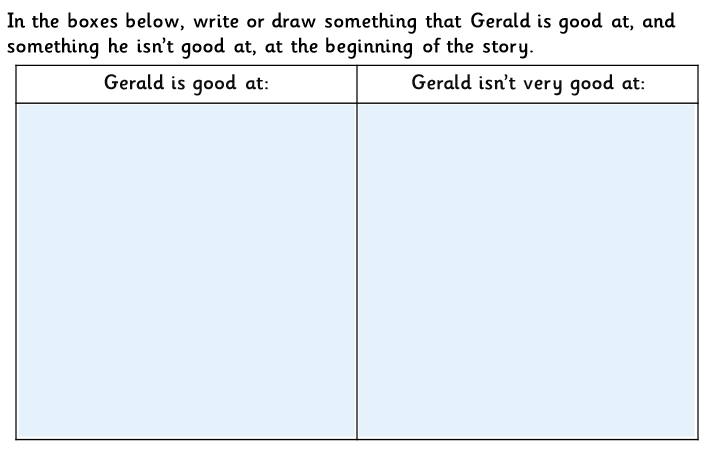 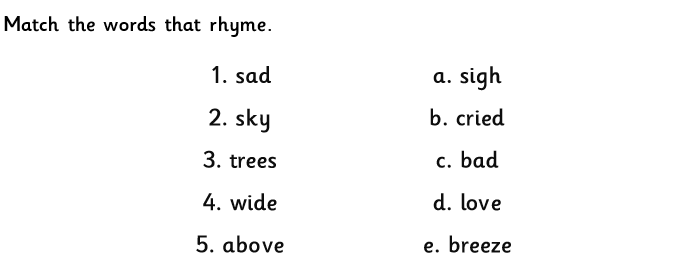 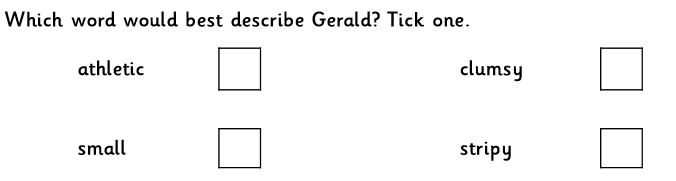 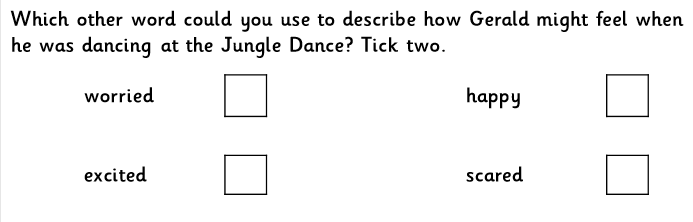 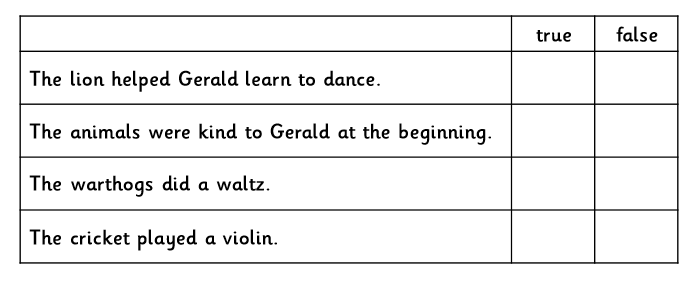 Year 2s – Extra Challenge QuestionsWhy did Gerald feel sad about the dance? How do you know?What does ‘swallowed bravely’ mean?What do you think the cricket means by needing a different song?